Holistic Plan At IN-tuition we will create a sessional learning plan that suits all of your needs and bonds closely with your personality. We aim to develop innovative and creative styles of learning that will support you educationally and with all other aspects of your life so that we can truly and authentically guide you to meet your potential. You can also expectTermly/half termly reviewA sessional time table negotiated with the local authorityRegular one to one mentoring sessions to build and review action plansFull support and guidance via your Teacher virtually or in personAssessment opportunity and qualifications acquired Access to multi disciplinary support A personalised support package to help you to re enter mainstream school fulltimeAccess to evidence based emotional health programmesOur Curriculum Offer We offer a comprehensive catalogue of curriculum subjects that will support and motivate you as you progress with your personalised and bespoke package of learning. Students are taught by a selection of qualified teachers, SEN tutors and wellbeing coaches. In-tuition will offer learners opportunities to maximize skills and knowledge in English, Math, Art, Business Enterprise and Well-being/ PSHE. Open Credit Network will provide you with desirable qualifications and certification that will strengthen your journey with lifelong learning. All of our students follow a 6 week assessment cycle to ensure that we can show their progression in smaller steps and parents are welcome to come into the school to view their progress.Contact Us 0178231578Principles 01782315758: support@diamond-families.org.uk www.diamond-families.org.uk/intuition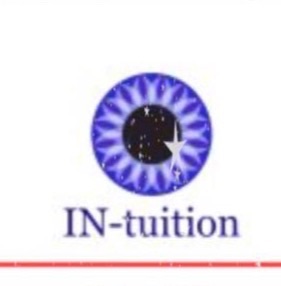 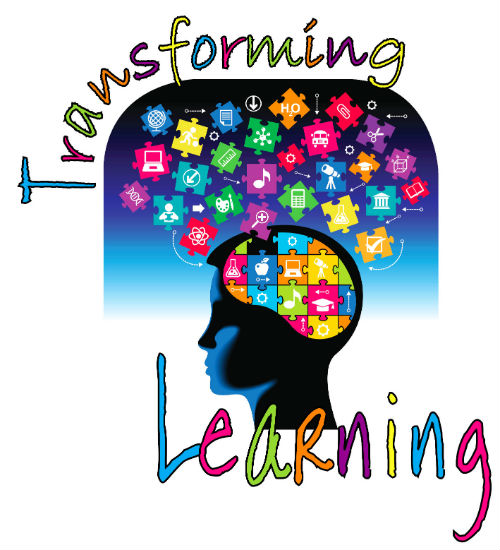 